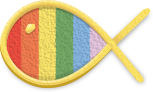 Bramley Church of England Primary SchoolParental Agreement for School to Administer MedicineThe school will not give your child medicine unless you complete and sign this formThe above information is, to the best of my knowledge, accurate at the time of writing and I give consent to school staff administering medicine in accordance with the school policy. I will inform the school immediately, in writing, if there is any change in dosage or frequency of the medication or if the medicine is stopped.Signature(s)_______________________              Date	Executive Headteacher: Mr GoldingBramley Lane   Bramley   Tadley   Hampshire   RG26 5AHTelephone: 01256 881339      adminoffice@bramley.hants.sch.uk Date for review to be initiated byEnd of Academic YearEnd of Academic YearEnd of Academic YearEnd of Academic YearBramley Primary SchoolBramley Primary SchoolBramley Primary SchoolBramley Primary SchoolBramley Primary SchoolName of childDate of birthGroup/class/formMedical condition or illnessMedicineDate Medicine into SchoolName/type of medicine(as described on the container)Expiry dateDosage and methodTimingSpecial precautions/other instructionsAre there any side effects that the school/setting needs to know about?Self-administration – y/nProcedures to take in an emergencyLast date to administer DATE MEDICINE REMOVED FROM SCHOOLNB: Medicines must be in the original container as dispensed by the pharmacyContact DetailsNB: Medicines must be in the original container as dispensed by the pharmacyContact DetailsNB: Medicines must be in the original container as dispensed by the pharmacyContact DetailsNB: Medicines must be in the original container as dispensed by the pharmacyContact DetailsNB: Medicines must be in the original container as dispensed by the pharmacyContact DetailsNameDaytime telephone no.Relationship to childI understand that I must deliver the medicine personally toOffice AdministratorsOffice AdministratorsOffice AdministratorsOffice Administrators